                                   проект      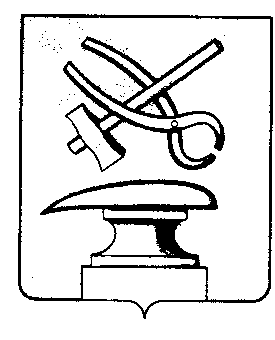 Российская ФедерацияПензенская областьСОБРАНИЕ ПРЕДСТАВИТЕЛЕЙ
ГОРОДА КУЗНЕЦКАРЕШЕНИЕО передаче Религиозной организации «Кузнецкая Епархия Русской Православной Церкви (Московский Патриархат)» в безвозмездное пользование недвижимого имущества, входящего в состав казны города КузнецкаПринято Собранием представителей города Кузнецка В целях эффективного распоряжения муниципальной собственностью города Кузнецка,  на основании обращения Религиозной организации «Кузнецкая Епархия Русской Православной Церкви (Московский Патриархат)», руководствуясь пунктом 4 части 1 статьи 17.1 Федерального закона от 26.07.2006 № 135-ФЗ «О защите конкуренции», решением Собрания  представителей города Кузнецка от 30.09.2005 № 93-15/4 «Об утверждении положения о казне города Кузнецка», статьей 21 Устава города Кузнецка Пензенской области,Собрание представителей города Кузнецка решило:1. Передать Религиозной организации «Кузнецкая Епархия Русской Православной Церкви (Московский Патриархат)» в безвозмездное пользование  следующее недвижимое имущество, входящее в состав казны города Кузнецка, расположенное в городе Кузнецке по ул. Молодой Гвардии, 85:1.1. нежилое двухэтажное здание, литер А, общей площадью 740,5 кв.м;1.2. гараж, литер Г5, общей площадью 19,7 кв.м;1.3. земельный участок с кадастровым номером 58:31:0203042:22, общей площадью 1783 кв.м.2. Имущество, указанное в пункте 1 настоящего решения, передается для размещения Епархиального Управления, его служб и отделов.	3. Комитету по управлению имуществом города Кузнецка (Садовников П.Г.) заключить договор безвозмездного пользования недвижимым имуществом с Религиозной организацией «Кузнецкая Епархия Русской Православной Церкви (Московский Патриархат)».Глава города Кузнецка    	                                 	          	               В.А.Майорова